Памятка родителям об ответственности за воспитание детейСамое ценное, что у нас есть – жизнь. Жизнь и здоровье детей – это особая ценность, и никто не имеет право посягать на неё.Законными представителями ребенка при осуществлении им своих прав являются родители или лица, их заменяющие. Родители имеют равные права и обязаны заботиться о своих детях. Все вопросы, касающиеся воспитания и образования детей, решаются  по их взаимному согласию исходя из интересов детей и с учетом мнения детей.РОДИТЕЛИ ОБЯЗАНЫ:Заниматься воспитанием своих детей; Заботиться о здоровье, физическом, психическом, духовном и нравственном развитии своих детей; Обеспечить получение детьми основного общего образования; Выступать в защиту прав и интересов своих детей.РОДИТЕЛИ ИМЕЮТ ПРАВО:На воспитание своих детей, на заботу об их здоровье, физическом, психическом, духовном и нравственном развитии; На преимущественное воспитание своих детей перед всеми другими лицами; На защиту прав, интересов своих детей без специальных полномочий; Требовать возврата своего ребенка от любого лица, удерживающего его у себя не на основании закона или судебного решения; На общение с ребенком, участие в его воспитании, если он проживает с другим родителем; На получение информации о своих несовершеннолетних детях из воспитательных учреждений, учреждений социальной защиты населения и др.; Выбора образовательного учреждения и формы обучения детей до получения детьми основного общего образования; Выбора имени и фамилии, право давать согласие на усыновление и др.       Обеспечение интересов детей должно быть предметом основной заботы их родителей. При осуществлении родительских прав родители не вправе причинять вред физическому и психическому здоровью детей, их нравственному развитию.      Способы воспитания детей должны исключать пренебрежительное, жестокое, грубое, унижающее человеческое достоинство обращение, оскорбление или эксплуатацию детей. Родители, осуществляющие родительские права в ущерб правам и интересам детей, несут ответственность в установленном законом порядке:Административную, согласно ст. 5.35 Кодекса РФ об административных правонарушениях – за неисполнение родителями или иными законными представителями несовершеннолетних обязанностей по содержанию и воспитанию несовершеннолетних;Уголовную, согласно ст. ст. 156 Уголовного Кодекса РФ – за неисполнение обязанностей по воспитанию несовершеннолетних, 157 Уголовного Кодекса РФ – за злостное уклонение от уплаты средств на содержание детей или нетрудоспособных родителей. За совершение преступлений, наносящих вред жизни или здоровью, посягание на половую неприкосновенность ребенка родители несут уголовную ответственность на общих основаниях;Гражданско-правовую, согласно ст. ст. 69, 73, 77 Семейного Кодекса РФ – в виде ограничения, лишения родительских прав и отобрания ребенка. Лишение родительских прав и ограничение родительских прав производится только в судебном порядке.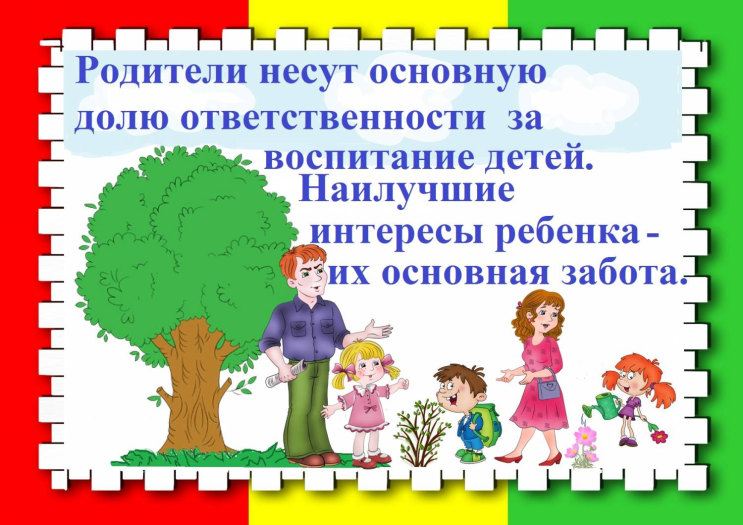 Памятка родителям об ответственности за воспитание несовершеннолетних детейЗаконными представителями ребенка при осуществлении ими своих прав являются родители или лица, их заменяющие. Родители имеют равные права и обязаны заботиться о своих детях. Все вопросы, касающиеся воспитания и образования детей, решаются родителями по их взаимному согласию исходя из интересов детей и с учетом их мнения. Вы несете ответственность за воспитание и развитие несовершеннолетних детейСогласно ст.63 СК РФ, родители несут основную ответственность за воспитание и развитие своих детей. Они обязаны заботиться о здоровье физическом, психическом, духовном и нравственном развитии своих детей, обеспечить получение детьми основного общего образования.Вы несете ответственность за материальное содержание детейРебенок имеет право на получение содержания от своих родителей и других членов семьи (Семейный кодекс РФ, ст. 60). Родители или другие лица, воспитывающие ребенка, несут основную ответственность за обеспечение в пределах своих способностей и финансовых возможностей условий жизни, необходимых для развития ребенка (Конвенция о правах ребенка).Вы не вправе причинять вред своему ребенкуРодительские права не могут осуществляться в противоречии с интересами детей. Обеспечение интересов детей должно быть предметом основной заботы их родителей.При осуществлении родительских прав родители не вправе причинять вред физическому и психическому здоровью детей, их нравственному развитию. Способы воспитания детей должны исключать пренебрежительное, жестокое, грубое, унижающее человеческое достоинство обращение, оскорбление или эксплуатацию детей.Родители, осуществляющие права в ущерб правам и интересам детей, несут ответственность в установленном законном порядке (Семейный кодекс РФ, ст. 65).Неисполнение родительских обязанностейРебенок имеет право на защиту от злоупотреблений со стороны родителей (лиц, их заменяющих). При нарушении прав и законных интересов ребенка, в том числе при невыполнении или при ненадлежащем выполнении родителями (одним из них) обязанностей по воспитанию, образованию ребенка либо при злоупотреблении родительскими правами, ребенок вправе самостоятельно обращаться за их защитой в орган опеки и попечительства, а по достижении возраста 14 лет в суд (Семейный кодекс РФ, ст. 56).За неисполнение или ненадлежащее исполнение обязанностей по воспитанию детей родители могут быть привлечены к различным видам юридической ответственности (Уголовный кодекс РФ, ст. 156).            Как бы «громко» не звучали эти слова, но от ответственности сегодняшних родителей зависит не только благополучие каждого ребенка, но и целого поколения в будущем.В соответствии с Кодексом РФ об административных правонарушениях:Неисполнение или ненадлежащее исполнение родителями или иными законными представителями несовершеннолетних обязанностей по содержанию, воспитанию, обучению, защите прав и интересов несовершеннолетних влечет предупреждение или наложение административного штрафа (КоАП РФ, ст. 5.35).Вовлечение несовершеннолетнего в употребление спиртных напитков или одурманивающих веществ влечет наложение административного штрафа (КоАП РФ, ст.6.10).Мелкое хищение чужого имущества путем кражи, мошенничества, присвоения или растраты влечет наложение административного штрафа в размере до пятикратной стоимости похищенного имущества, но не менее одной тысячи рублей или административный арест на срок до пятнадцати суток (КоАП РФ, ст. 7.27).Мелкое хулиганство, то есть нарушение общественного порядка, выражающее явное неуважение к обществу, сопровождающееся нецензурной бранью в общественных местах, оскорбительным приставанием к гражданам, а равно уничтожением или повреждением чужого имущества влечет наложение административного штрафа в размере от пятисот до одной тысячи рублей или административный арест на срок до пятнадцати суток (КоАП РФ, ст. 20.1).Появление в состоянии опьянения несовершеннолетних в возрасте до шестнадцати лет, а равно распитие ими пива и напитков, изготавливаемых на его основе, алкогольной и спиртосодержащей продукции, потребление ими наркотических средств или психотропных веществ без назначения врача, иных одурманивающих веществ на улицах, стадионах, в скверах, парках, в транспортном средстве общего пользования, в других общественных местах влечет наложение административного штрафа на родителей или иных законных представителей несовершеннолетних в размере от трехсот до пятисот рублей (КоАП РФ, ст. 20.22).Дети (лица, не достигшие возраста 18 лет) не могут находиться в ночное время (с 22 часов до 6 часов следующего дняв период с 1 октября по 31 апреля и с 23 часов до 6 часов следующего дня в период с 1 мая по 31 сентября) без сопровождения родителей (лиц, их заменяющих) или лиц, осуществляющих мероприятия с участием детей:в общественных местах, в том числе на улицах, стадионах, в парках, скверах;в местах общего пользования жилых домов (межквартирных лестничных площадках, лестницах, лифтах, коридорах, технических этажах, чердаках, подвалах, крышах);на территориях, прилегающих к жилым домам, в том числе на детских площадках, спортивных сооружениях;на территориях образовательных учреждений;на территориях аэропортов, вокзалов, пристаней;на пляжах;в зонах отдыха;в культовых зданиях и сооруженияхЗаконными представителями ребенка при осуществлении ими своих прав являются родители или лица, их заменяющие. Родители имеют равные права и обязаны заботиться о своих детях. Все вопросы, касающиеся воспитания и образования детей, решаются родителями по их взаимному согласию исходя из интересов детей и с учетом их мнения. Вы несете ответственность за воспитание и развитие несовершеннолетних детейСогласно ст.63 СК РФ, родители несут основную ответственность за воспитание и развитие своих детей. Они обязаны заботиться о здоровье физическом, психическом, духовном и нравственном развитии своих детей, обеспечить получение детьми основного общего образования.Вы несете ответственность за материальное содержание детейРебенок имеет право на получение содержания от своих родителей и других членов семьи (Семейный кодекс РФ, ст. 60). Родители или другие лица, воспитывающие ребенка, несут основную ответственность за обеспечение в пределах своих способностей и финансовых возможностей условий жизни, необходимых для развития ребенка (Конвенция о правах ребенка).Вы не вправе причинять вред своему ребенкуРодительские права не могут осуществляться в противоречии с интересами детей. Обеспечение интересов детей должно быть предметом основной заботы их родителей.При осуществлении родительских прав родители не вправе причинять вред физическому и психическому здоровью детей, их нравственному развитию. Способы воспитания детей должны исключать пренебрежительное, жестокое, грубое, унижающее человеческое достоинство обращение, оскорбление или эксплуатацию детей.Родители, осуществляющие права в ущерб правам и интересам детей, несут ответственность в установленном законном порядке (Семейный кодекс РФ, ст. 65).Неисполнение родительских обязанностейРебенок имеет право на защиту от злоупотреблений со стороны родителей (лиц, их заменяющих). При нарушении прав и законных интересов ребенка, в том числе при невыполнении или при ненадлежащем выполнении родителями (одним из них) обязанностей по воспитанию, образованию ребенка либо при злоупотреблении родительскими правами, ребенок вправе самостоятельно обращаться за их защитой в орган опеки и попечительства, а по достижении возраста 14 лет в суд (Семейный кодекс РФ, ст. 56).За неисполнение или ненадлежащее исполнение обязанностей по воспитанию детей родители могут быть привлечены к различным видам юридической ответственности (Уголовный кодекс РФ, ст. 156).            Как бы «громко» не звучали эти слова, но от ответственности сегодняшних родителей зависит не только благополучие каждого ребенка, но и целого поколения в будущем.В соответствии с Кодексом РФ об административных правонарушениях:Неисполнение или ненадлежащее исполнение родителями или иными законными представителями несовершеннолетних обязанностей по содержанию, воспитанию, обучению, защите прав и интересов несовершеннолетних влечет предупреждение или наложение административного штрафа (КоАП РФ, ст. 5.35).Вовлечение несовершеннолетнего в употребление спиртных напитков или одурманивающих веществ влечет наложение административного штрафа (КоАП РФ, ст.6.10).Мелкое хищение чужого имущества путем кражи, мошенничества, присвоения или растраты влечет наложение административного штрафа в размере до пятикратной стоимости похищенного имущества, но не менее одной тысячи рублей или административный арест на срок до пятнадцати суток (КоАП РФ, ст. 7.27).Мелкое хулиганство, то есть нарушение общественного порядка, выражающее явное неуважение к обществу, сопровождающееся нецензурной бранью в общественных местах, оскорбительным приставанием к гражданам, а равно уничтожением или повреждением чужого имущества влечет наложение административного штрафа в размере от пятисот до одной тысячи рублей или административный арест на срок до пятнадцати суток (КоАП РФ, ст. 20.1).Появление в состоянии опьянения несовершеннолетних в возрасте до шестнадцати лет, а равно распитие ими пива и напитков, изготавливаемых на его основе, алкогольной и спиртосодержащей продукции, потребление ими наркотических средств или психотропных веществ без назначения врача, иных одурманивающих веществ на улицах, стадионах, в скверах, парках, в транспортном средстве общего пользования, в других общественных местах влечет наложение административного штрафа на родителей или иных законных представителей несовершеннолетних в размере от трехсот до пятисот рублей (КоАП РФ, ст. 20.22).Дети (лица, не достигшие возраста 18 лет) не могут находиться в ночное время (с 22 часов до 6 часов следующего дняв период с 1 октября по 31 апреля и с 23 часов до 6 часов следующего дня в период с 1 мая по 31 сентября) без сопровождения родителей (лиц, их заменяющих) или лиц, осуществляющих мероприятия с участием детей:в общественных местах, в том числе на улицах, стадионах, в парках, скверах;в местах общего пользования жилых домов (межквартирных лестничных площадках, лестницах, лифтах, коридорах, технических этажах, чердаках, подвалах, крышах);на территориях, прилегающих к жилым домам, в том числе на детских площадках, спортивных сооружениях;на территориях образовательных учреждений;на территориях аэропортов, вокзалов, пристаней;на пляжах;в зонах отдыха;в культовых зданиях и сооруженияхЗаконными представителями ребенка при осуществлении ими своих прав являются родители или лица, их заменяющие. Родители имеют равные права и обязаны заботиться о своих детях. Все вопросы, касающиеся воспитания и образования детей, решаются родителями по их взаимному согласию исходя из интересов детей и с учетом их мнения. Вы несете ответственность за воспитание и развитие несовершеннолетних детейСогласно ст.63 СК РФ, родители несут основную ответственность за воспитание и развитие своих детей. Они обязаны заботиться о здоровье физическом, психическом, духовном и нравственном развитии своих детей, обеспечить получение детьми основного общего образования.Вы несете ответственность за материальное содержание детейРебенок имеет право на получение содержания от своих родителей и других членов семьи (Семейный кодекс РФ, ст. 60). Родители или другие лица, воспитывающие ребенка, несут основную ответственность за обеспечение в пределах своих способностей и финансовых возможностей условий жизни, необходимых для развития ребенка (Конвенция о правах ребенка).Вы не вправе причинять вред своему ребенкуРодительские права не могут осуществляться в противоречии с интересами детей. Обеспечение интересов детей должно быть предметом основной заботы их родителей.При осуществлении родительских прав родители не вправе причинять вред физическому и психическому здоровью детей, их нравственному развитию. Способы воспитания детей должны исключать пренебрежительное, жестокое, грубое, унижающее человеческое достоинство обращение, оскорбление или эксплуатацию детей.Родители, осуществляющие права в ущерб правам и интересам детей, несут ответственность в установленном законном порядке (Семейный кодекс РФ, ст. 65).Неисполнение родительских обязанностейРебенок имеет право на защиту от злоупотреблений со стороны родителей (лиц, их заменяющих). При нарушении прав и законных интересов ребенка, в том числе при невыполнении или при ненадлежащем выполнении родителями (одним из них) обязанностей по воспитанию, образованию ребенка либо при злоупотреблении родительскими правами, ребенок вправе самостоятельно обращаться за их защитой в орган опеки и попечительства, а по достижении возраста 14 лет в суд (Семейный кодекс РФ, ст. 56).За неисполнение или ненадлежащее исполнение обязанностей по воспитанию детей родители могут быть привлечены к различным видам юридической ответственности (Уголовный кодекс РФ, ст. 156).            Как бы «громко» не звучали эти слова, но от ответственности сегодняшних родителей зависит не только благополучие каждого ребенка, но и целого поколения в будущем.В соответствии с Кодексом РФ об административных правонарушениях:Неисполнение или ненадлежащее исполнение родителями или иными законными представителями несовершеннолетних обязанностей по содержанию, воспитанию, обучению, защите прав и интересов несовершеннолетних влечет предупреждение или наложение административного штрафа (КоАП РФ, ст. 5.35).Вовлечение несовершеннолетнего в употребление спиртных напитков или одурманивающих веществ влечет наложение административного штрафа (КоАП РФ, ст.6.10).Мелкое хищение чужого имущества путем кражи, мошенничества, присвоения или растраты влечет наложение административного штрафа в размере до пятикратной стоимости похищенного имущества, но не менее одной тысячи рублей или административный арест на срок до пятнадцати суток (КоАП РФ, ст. 7.27).Мелкое хулиганство, то есть нарушение общественного порядка, выражающее явное неуважение к обществу, сопровождающееся нецензурной бранью в общественных местах, оскорбительным приставанием к гражданам, а равно уничтожением или повреждением чужого имущества влечет наложение административного штрафа в размере от пятисот до одной тысячи рублей или административный арест на срок до пятнадцати суток (КоАП РФ, ст. 20.1).Появление в состоянии опьянения несовершеннолетних в возрасте до шестнадцати лет, а равно распитие ими пива и напитков, изготавливаемых на его основе, алкогольной и спиртосодержащей продукции, потребление ими наркотических средств или психотропных веществ без назначения врача, иных одурманивающих веществ на улицах, стадионах, в скверах, парках, в транспортном средстве общего пользования, в других общественных местах влечет наложение административного штрафа на родителей или иных законных представителей несовершеннолетних в размере от трехсот до пятисот рублей (КоАП РФ, ст. 20.22).Дети (лица, не достигшие возраста 18 лет) не могут находиться в ночное время (с 22 часов до 6 часов следующего дняв период с 1 октября по 31 апреля и с 23 часов до 6 часов следующего дня в период с 1 мая по 31 сентября) без сопровождения родителей (лиц, их заменяющих) или лиц, осуществляющих мероприятия с участием детей:в общественных местах, в том числе на улицах, стадионах, в парках, скверах;в местах общего пользования жилых домов (межквартирных лестничных площадках, лестницах, лифтах, коридорах, технических этажах, чердаках, подвалах, крышах);на территориях, прилегающих к жилым домам, в том числе на детских площадках, спортивных сооружениях;на территориях образовательных учреждений;на территориях аэропортов, вокзалов, пристаней;на пляжах;в зонах отдыха;в культовых зданиях и сооруженияхЗаконными представителями ребенка при осуществлении ими своих прав являются родители или лица, их заменяющие. Родители имеют равные права и обязаны заботиться о своих детях. Все вопросы, касающиеся воспитания и образования детей, решаются родителями по их взаимному согласию исходя из интересов детей и с учетом их мнения. Вы несете ответственность за воспитание и развитие несовершеннолетних детейСогласно ст.63 СК РФ, родители несут основную ответственность за воспитание и развитие своих детей. Они обязаны заботиться о здоровье физическом, психическом, духовном и нравственном развитии своих детей, обеспечить получение детьми основного общего образования.Вы несете ответственность за материальное содержание детейРебенок имеет право на получение содержания от своих родителей и других членов семьи (Семейный кодекс РФ, ст. 60). Родители или другие лица, воспитывающие ребенка, несут основную ответственность за обеспечение в пределах своих способностей и финансовых возможностей условий жизни, необходимых для развития ребенка (Конвенция о правах ребенка).Вы не вправе причинять вред своему ребенкуРодительские права не могут осуществляться в противоречии с интересами детей. Обеспечение интересов детей должно быть предметом основной заботы их родителей.При осуществлении родительских прав родители не вправе причинять вред физическому и психическому здоровью детей, их нравственному развитию. Способы воспитания детей должны исключать пренебрежительное, жестокое, грубое, унижающее человеческое достоинство обращение, оскорбление или эксплуатацию детей.Родители, осуществляющие права в ущерб правам и интересам детей, несут ответственность в установленном законном порядке (Семейный кодекс РФ, ст. 65).Неисполнение родительских обязанностейРебенок имеет право на защиту от злоупотреблений со стороны родителей (лиц, их заменяющих). При нарушении прав и законных интересов ребенка, в том числе при невыполнении или при ненадлежащем выполнении родителями (одним из них) обязанностей по воспитанию, образованию ребенка либо при злоупотреблении родительскими правами, ребенок вправе самостоятельно обращаться за их защитой в орган опеки и попечительства, а по достижении возраста 14 лет в суд (Семейный кодекс РФ, ст. 56).За неисполнение или ненадлежащее исполнение обязанностей по воспитанию детей родители могут быть привлечены к различным видам юридической ответственности (Уголовный кодекс РФ, ст. 156).            Как бы «громко» не звучали эти слова, но от ответственности сегодняшних родителей зависит не только благополучие каждого ребенка, но и целого поколения в будущем.В соответствии с Кодексом РФ об административных правонарушениях:Неисполнение или ненадлежащее исполнение родителями или иными законными представителями несовершеннолетних обязанностей по содержанию, воспитанию, обучению, защите прав и интересов несовершеннолетних влечет предупреждение или наложение административного штрафа (КоАП РФ, ст. 5.35).Вовлечение несовершеннолетнего в употребление спиртных напитков или одурманивающих веществ влечет наложение административного штрафа (КоАП РФ, ст.6.10).Мелкое хищение чужого имущества путем кражи, мошенничества, присвоения или растраты влечет наложение административного штрафа в размере до пятикратной стоимости похищенного имущества, но не менее одной тысячи рублей или административный арест на срок до пятнадцати суток (КоАП РФ, ст. 7.27).Мелкое хулиганство, то есть нарушение общественного порядка, выражающее явное неуважение к обществу, сопровождающееся нецензурной бранью в общественных местах, оскорбительным приставанием к гражданам, а равно уничтожением или повреждением чужого имущества влечет наложение административного штрафа в размере от пятисот до одной тысячи рублей или административный арест на срок до пятнадцати суток (КоАП РФ, ст. 20.1).Появление в состоянии опьянения несовершеннолетних в возрасте до шестнадцати лет, а равно распитие ими пива и напитков, изготавливаемых на его основе, алкогольной и спиртосодержащей продукции, потребление ими наркотических средств или психотропных веществ без назначения врача, иных одурманивающих веществ на улицах, стадионах, в скверах, парках, в транспортном средстве общего пользования, в других общественных местах влечет наложение административного штрафа на родителей или иных законных представителей несовершеннолетних в размере от трехсот до пятисот рублей (КоАП РФ, ст. 20.22).Дети (лица, не достигшие возраста 18 лет) не могут находиться в ночное время (с 22 часов до 6 часов следующего дняв период с 1 октября по 31 апреля и с 23 часов до 6 часов следующего дня в период с 1 мая по 31 сентября) без сопровождения родителей (лиц, их заменяющих) или лиц, осуществляющих мероприятия с участием детей:в общественных местах, в том числе на улицах, стадионах, в парках, скверах;в местах общего пользования жилых домов (межквартирных лестничных площадках, лестницах, лифтах, коридорах, технических этажах, чердаках, подвалах, крышах);на территориях, прилегающих к жилым домам, в том числе на детских площадках, спортивных сооружениях;на территориях образовательных учреждений;на территориях аэропортов, вокзалов, пристаней;на пляжах;в зонах отдыха;в культовых зданиях и сооружениях